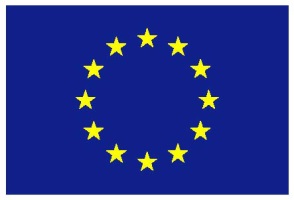 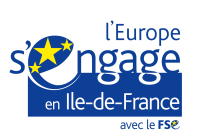 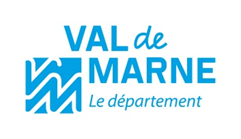 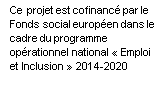 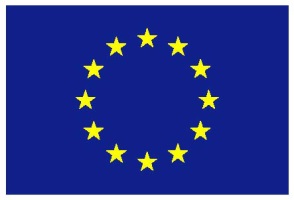 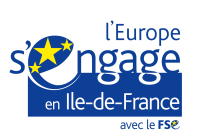 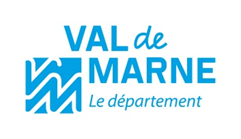 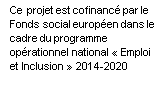 Réunion : …………………………………………………………………………………………………………………………………………Date et heure : le …………………………………………………de……….……h………….à……….……h…………………….ParticipantsOrganismeFonctionSignature